Supplementary Table S1. Data matrix used for the morphology-based phylogenetic analysis. Inapplicable characters coded as (-), missing characters as (?).Supplementary Table S2. Altitudinal distribution of Cetiocyon species based on their occurrence data. First 11 columns give number of collecting events / specimens per altitude examined for each species. Events and specimens from the Mt. Wilhelm survey are highlighted in bold. Altitudinal ranges of the species known from the single collecting event. are indicated by an asterisk.Supplementary Table S3. List of sequenced Cetiocyon specimens from Mt. Wilhelm transect, with indication of succesfully amplified gene fragments and GenBank accession numbers of Jerry-Tom cox1 sequences used for the analyses.Supplementary Table S4. Genetic divergence between sequences (in %) estimated using the maximum composite likelihood model as implemented in MEGA7. 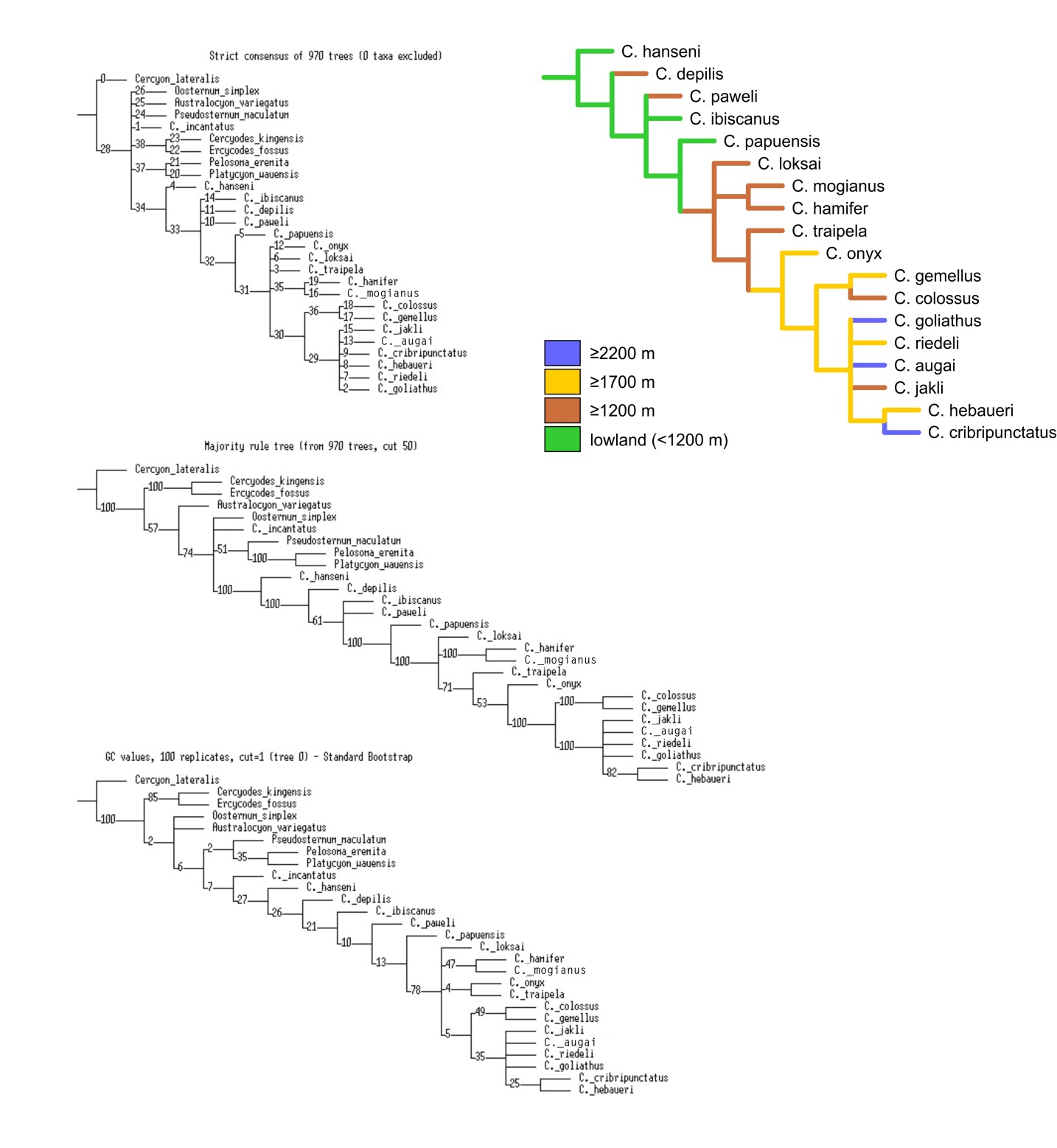 Supplementary Figure S1. Result of the maximum parsimony analysis of morphological data (top: strict consensus tree, middle: majority rule consensus, bottom: bootstrap tree) and altitudinal distribution mapped on the majority consensus tree. 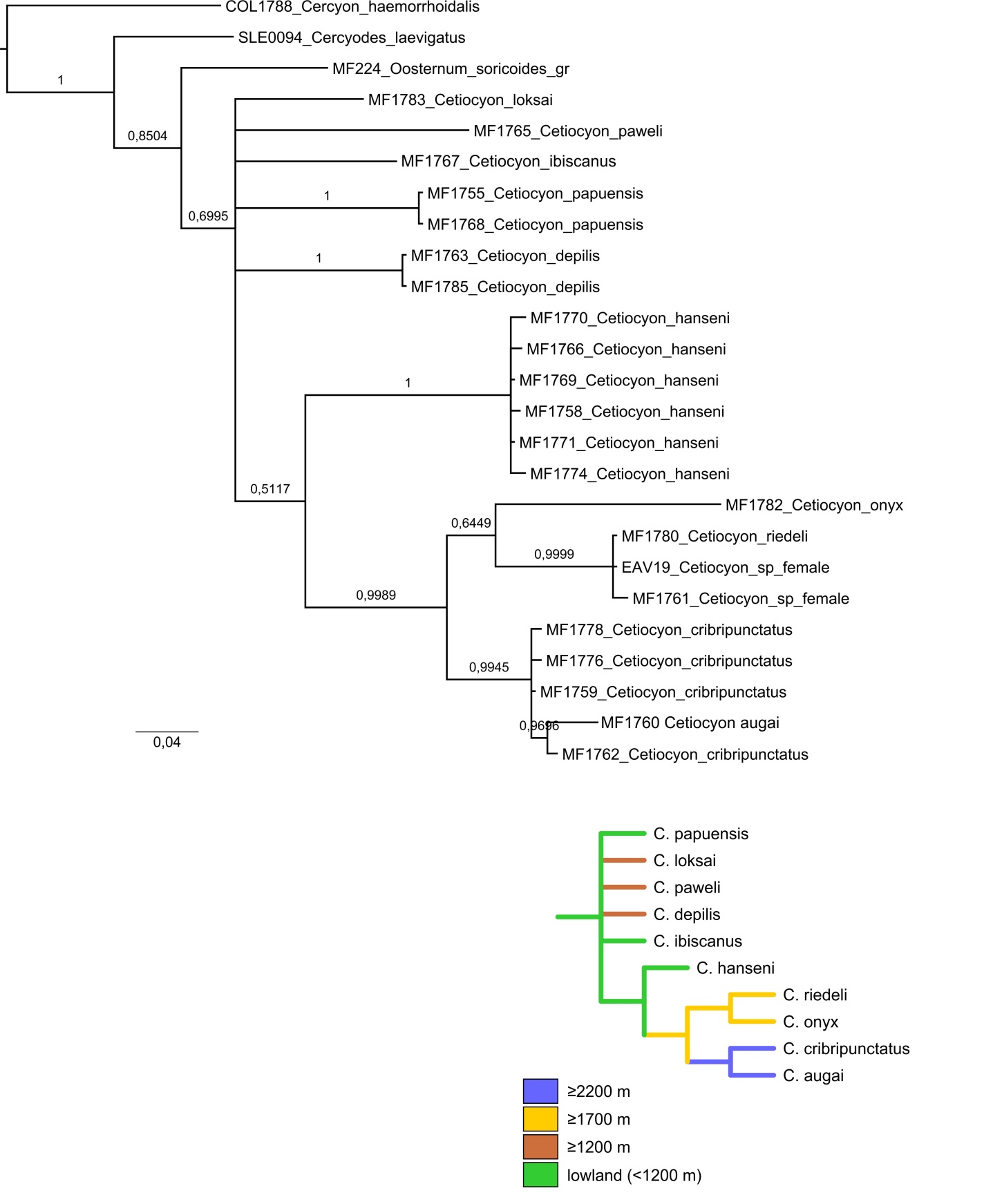 Supplementary Figure S2. Result of the Bayesian phylogenetic analysis of cox1 data and altitudinal distribution mapped on the tree. 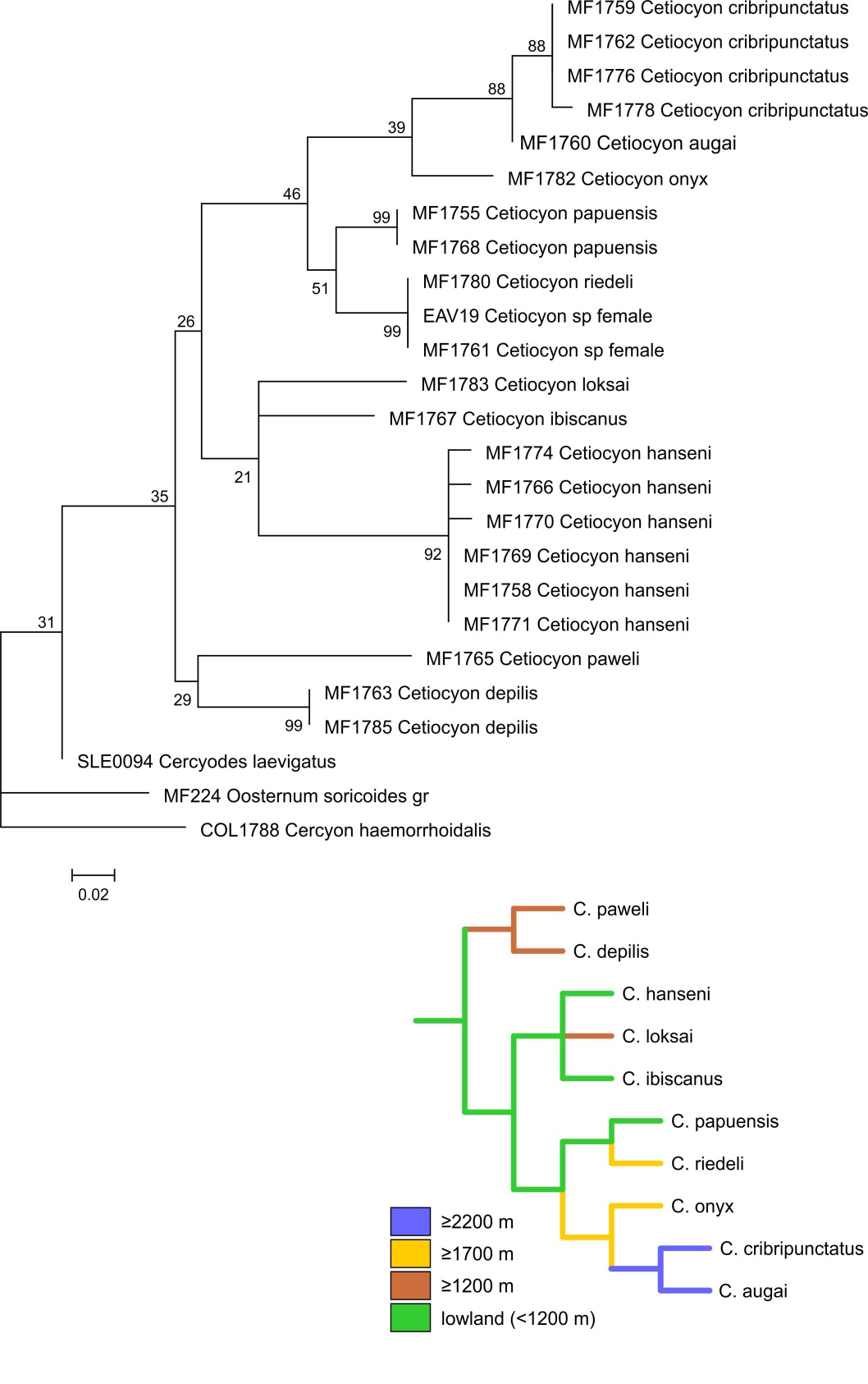 Supplementary Figure S3. Result of the maximum likelihood phylogenetic analysis of cox1 data and altitudinal distribution mapped on the tree. 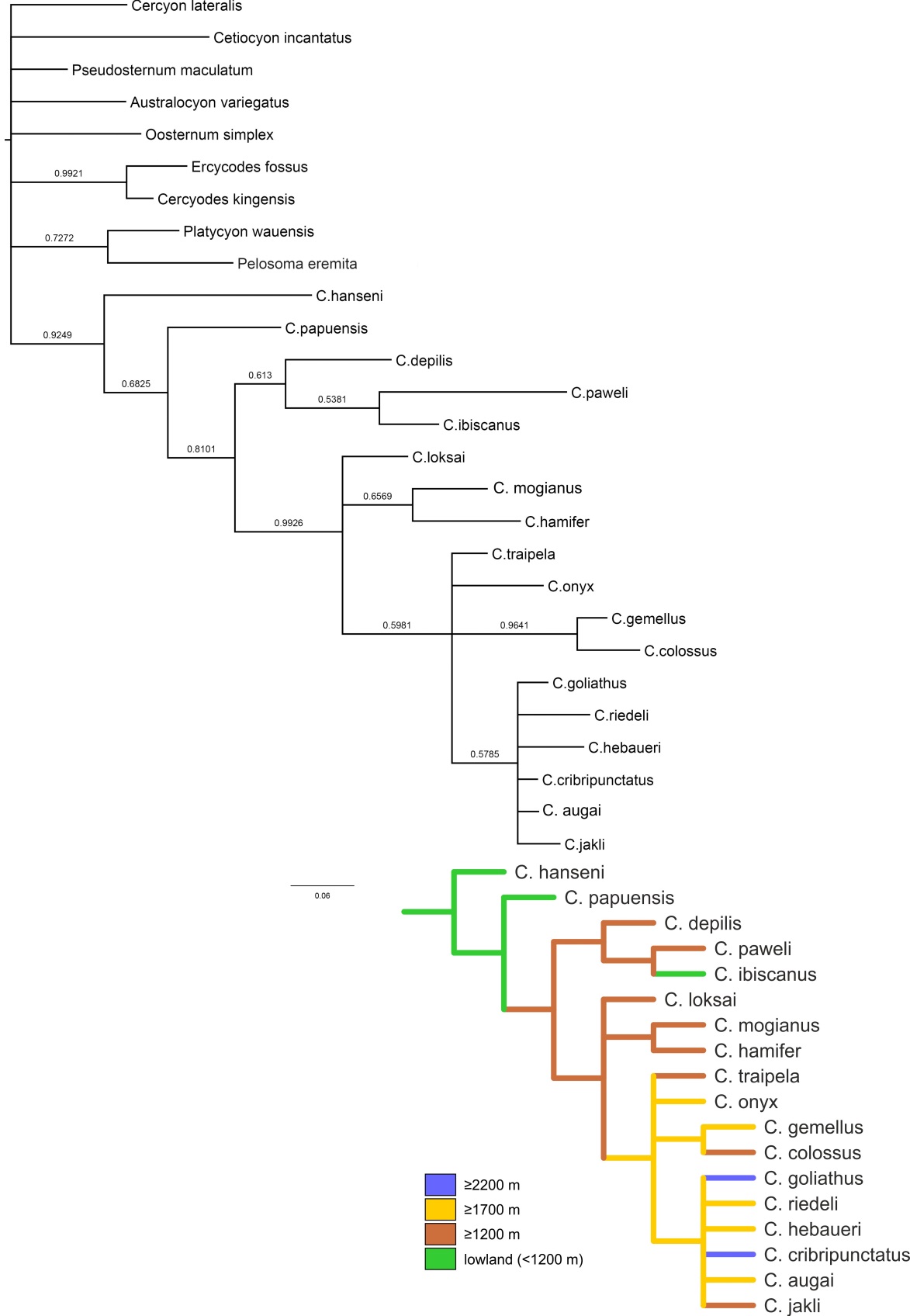 Supplementary Figure S4. Result of the Bayesian phylogenetic analysis of combined cox1 and morphological data, data and altitudinal distribution mapped on the tree.  010 20 30 40 50 60 70 80 91 01 11 21 31 41 51 61 71 81 92 02 12 22 32 42 52 62 72 82 93 03 13 23 33 43 5Cercyon lateralis000111100100000000010-20000-1111000Cetiocyon incantatus010100--0000000000000110000-0-11000Cetiocyon goliathus111010--11100000???11??????????????Cetiocyon traipela012010--010000001111110011101101100Cetiocyon hanseni010110--0100000000011100000-0-01000Cetiocyon papuensis010110--0100000011011100100-1101100Cetiocyon loksai011010--010000001101110011101101100Cetiocyon riedeli111010--111000000111110111111101100Cetiocyon hebaueri111010--110000010101110111111101100Cetiocyon cribripunctatus111010--111000010101120111111101100Cetiocyon paweli010110--0100000011011200000-1110100Cetiocyon depilis010110--0100000000011200100-0-10100Cetiocyon onyx012010--010000001111120011111101100Cetiocyon augai112010--111000000111110011111101100Cetiocyon ibiscanus010110--0100000011011200100-0-00000Cetiocyon jakli111010--111000001101120011111101100Cetiocyon mogianus011010--010000001101120011101001100Cetiocyon gemellus112010--0100000011111101110-1101000Cetiocyon colossus111010--0100000011111101110-1101001Cetiocyon hamifer012010--010000001101120001101001110Platycyon wauensis010111110100001000010210100-1101000Pelosoma eremita010111110101010000010111100-1101000Ercycodes fossus000010--0100110000010000000-1111000Cercyodes kingensis000011000100110000010200000-1111000Pseudosternum maculatum010111000100001000010110000-1111000Australocyon variegatus000111100100000000010010100-0-10000Oosternum simplex001111100100001000010100000-0-01000Species≤50120200300-4007001100-12001400-15701700-18002200-230027002500-2800Altitudinal rangeCoded for reconstructions asCetiocyon hanseni7/1112/144/43/53/3
2/34/111(1/1)*0-1200lowland (<1200)Cetiocyon papuensis?/31/20-700lowland (<1200)Cetiocyon ibiscanus1/1120*lowland (<1200)Cetiocyon depilis3/31200≥1200Cetiocyon paweli3/31200≥1200Cetiocyon mogianus2/21200≥1200Cetiocyon loksai9/231/23/32/101200-1800≥1200Cetiocyon jakli1/31570*≥1200Cetiocyon hamifer1/21570*≥1200Cetiocyon colossus1/11570*≥1200Cetiocyon traipela3/22/21400-1800≥1200Cetiocyon hebaueri1/21700-1800*≥1700Cetiocyon onyx5/51700≥1700Cetiocyon gemellus1/21700*≥1700Cetiocyon riedeli5/72/21700-2300≥1700Cetiocyon augai5/52200≥2200Cetiocyon cribripunctatus1/523/262300-2700≥2200Cetiocyon goliathus1/12500-2800*≥2200VoucherMorphological IDAltitude / Vial #cox1
(barcoding)cox1 
(sPat-sJerry)cox1 
(Jerry-Tom)cox1 
(Chy-Pat)GenBankAccession(Jerry-Tom)MF1754female700 m / 16273MF1755C. papuensis700 m / 16083●MH142717MF1756C. hanseni120 m / 3974 ●MF1757female120 m / 22331MF1758C. hanseni200 m / 14369● MH142716MF1759C. cribripunctatus2700 m / 6488●●MH142715MF1760C. augai2200 m / 15735● MH142714MF1761female1700 m / 9114●● MH142713MF1762C. cribripunctatus2700 m / 14145●●MH142712MF1763C. depilis1200 m / 17354●MH142711MF1764female1700 m / 5645MF1765C. paweli1200 m / 17360● MH142710MF1766C. hanseni700 m / 16019●MH142709MF1767C. ibiscanus700 m / 16236●MH142708MF1768C. papuensis700 m / 16083●MH142707MF1769C. hanseni700 m / 15664●MH142706MF1770C. hanseni120 m / 22265●MH142705MF1771C. hanseni120 m / 16574●●MH142704MF1772C. hanseni120 m / 17649MF1773C. hanseni120 m / 17658.1MF1774C. hanseni200 m / 9663●MH142703MF1775C. cribripunctatus 2700 m / 14109MF1776C. cribripunctatus2700 m / 5960●●MH142702MF1777C. cribripunctatus2700 m / 14207●MF1778C. cribripunctatus2700 m / 14340●MH142701MF1779C. augai2200 m / 2484MF1780C. riedeli1700 m / 5687●MH142700MF1781C. onyx1700 m / 2419MF1782C. onyx1700 m / 15384●MH142699MF1783C. loksai1700 m / 5645.1●MH142698MF1784C. mogianus1200 m / 17078MF1785C. depilis1200 m / 17020●MH142697MF1786C. paweli1200 m / 17327MF1787C. loksai1200 m / 17327●EAV19female1700 m / 5672●●MH1427181234567891011121314151617181920211MF1785: C. depilis2MF1763: C. depilis0.0003MF1765: C. paweli0.0710.0714MF1770: C. hanseni0.0910.0910.1435MF1766: C. hanseni0.0900.0900.1530.0176MF1769: C. hanseni0.0810.0810.1430.0080.0087MF1758: C. hanseni0.0810.0810.1430.0080.0080.0008MF1771: C. hanseni0.0810.0810.1430.0080.0080.0000.0009MF1774: C. hanseni0.0810.0810.1430.0170.0170.0080.0080.00810MF1767: C. ibiscanus0.0700.0700.0880.0810.0810.0720.0720.0720.07211MF1783: C. loksai0.0890.0890.0880.0720.0810.0720.0720.0720.0720.06112MF1755: C. papuensis0.0780.0780.0980.1180.0990.1080.1080.1080.1080.0960.10713MF1768: C. papuensis0.0780.0780.0980.1180.0990.1080.1080.1080.1080.0960.1070.00014MF1780: C. riedeli0.1070.1070.1280.0980.0790.0890.0890.0890.0890.0980.0980.0420.04215EAV19: C. riedeli female0.1070.1070.1280.0980.0790.0890.0890.0890.0890.0980.0980.0420.0420.00016MF1761: C. riedeli female0.1070.1070.1280.0980.0790.0890.0890.0890.0890.0980.0980.0420.0420.0000.00017MF1782: C. onyx0.0980.0980.1160.0990.0890.0990.0990.0990.0990.0980.0980.0860.0860.0600.0600.06018MF1760: C. augai0.1180.1180.1270.0890.0700.0790.0790.0790.0790.0790.0880.0690.0690.0610.0610.0610.05119MF1778: C. cribripunctatus0.1180.1180.1270.1080.0890.0980.0980.0980.0980.0970.0970.0790.0790.0790.0790.0790.0790.02520MF1776: C. cribripunctatus0.1080.1080.1180.0990.0800.0890.0890.0890.0890.0880.0880.0700.0700.0700.0700.0700.0700.0170.00821MF1759: C. cribripunctatus0.1080.1080.1180.0990.0800.0890.0890.0890.0890.0880.0880.0700.0700.0700.0700.0700.0700.0170.0080.00022MF1762: C. cribripunctatus0.1080.1080.1180.0990.0800.0890.0890.0890.0890.0880.0880.0700.0700.0700.0700.0700.0700.0170.0080.0000.000